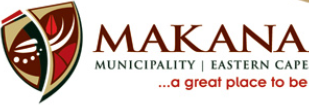 TENDER OPENING REGISTERTENDER NO		: 17/2015TENDER DESCRIPTION	: Supply & Delivery of smooth roller & roller foot rollerCLOSING DATE		: 25 November 2015TIME			: 12h00NONAME OF COMPANYAmount1.In Your tankR 212 000.002.Siya Green VillageR 307 000.00